The WeatherВставь пропущенные буквы и прочитай слова,  которые получилисьCl_u_ySu_ _ yS_ owy_ai _ yW_ n _ yW _ tC_ ldFo_ gyИсправь ошибки в словах, произнеси  слова по буквамCloudiSunySnowiReinyVindyWedKoldFogyНайди слова в цепочкеFoggysunnysnowyrainycloudycoldWindysnowywetcoldhotwarmfoggyСоедини слово  и переводCold                     warm                 hot                   sunnyСолнечный              жарко              холодно             теплоFoggy                   windy              wet                    cloudyОблачно                   влажно               туманно                 ветряноСоедини слова и картинку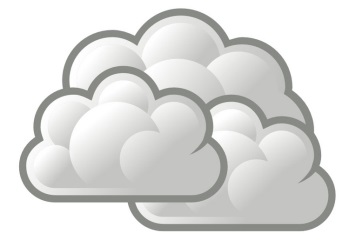 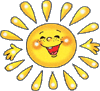 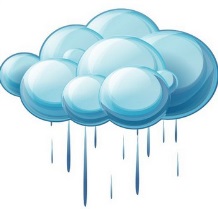             Rainy                                         sunny                                   cloudy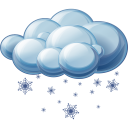              Hot                                           snowy                                    coldСоедини слово и переводSnowyWetRainyFoggyHotWarmCloudyColdSunnyWindyВетряноСолнечноХолодноСнежноВлажноДождливоОблачноТеплоЖаркоТуманно